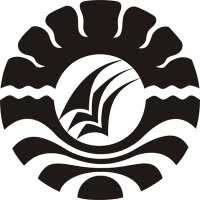 SKRIPSIPERBANDINGAN HASIL BELAJAR IPA MELALUI PENERAPAN MODEL PEMBELAJARAN KOOPERATIF TIPE MAKE A MATCH DENGAN TIPE THE POWER OF TWO PADA SISWA KELAS IV SDN GUNUNG SARI 1KECAMATAN RAPPOCINI KOTA MAKASSARIBNU SULTANPROGRAM STUDI PENDIDIKAN GURU SEKOLAH DASARFAKULTAS ILMU PENDIDIKANUNIVERSITAS NEGERI 2017